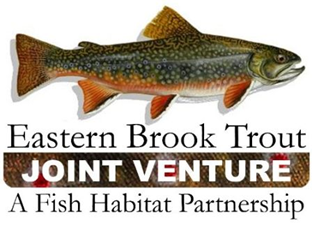 Steering Committee Conference Call16 June 201510:00 a.m. - NoonCall-In Number: 866-793-8933Participant Code: 86086865#Master Link to Agenda Documents: http://bit.ly/1Qtgs3gAGENDASteering Committee Roll Call & Establishment of Quorum (Doug Besler)Approval of March 2015 Steering Committee Meeting Summary (Doug Besler)Document link: http://bit.ly/1eRhyu5EBTJV 2015 Meeting (Steve Perry)Document link: http://bit.ly/1JtgCaq2015 NFHP 10 Waters to Watch (Steve Perry)Document link: http://bit.ly/1H4yXdxFY15 FWS-NFHAP Funding Allocation (Callie McMunigal/Steve Perry)Document link: http://bit.ly/1EYf6a3Project Tracking Database (Steve Perry/Callie McMunigal/Dianne Timmins)Update on the EBTJV’s Performance Evaluation by the NFH Board (Steve Perry)Brook Trout Video (Nat Gillespie/Doug Besler)Document Link: http://bit.ly/1KeLOLeMonitoring Brook Trout in the Chesapeake Bay Watershed (Mark Hudy/Steve Perry)NFHP Marketing and Branding InitiativeJune 2015 NFH Board Meeting (Steve Perry)EBTJV Committee Updates (Committee Chairs)